MEETING AGENDAWednesday, January 18, 2017Medway Cable Access Studio - Medway High School7:30 PMCall to OrderEnergy Manager UpdateReport from the ChairReports from MembersOngoing Project Discussion: Municipal AggregationNew BusinessAction ItemsFuture Topics / other businessAdjourn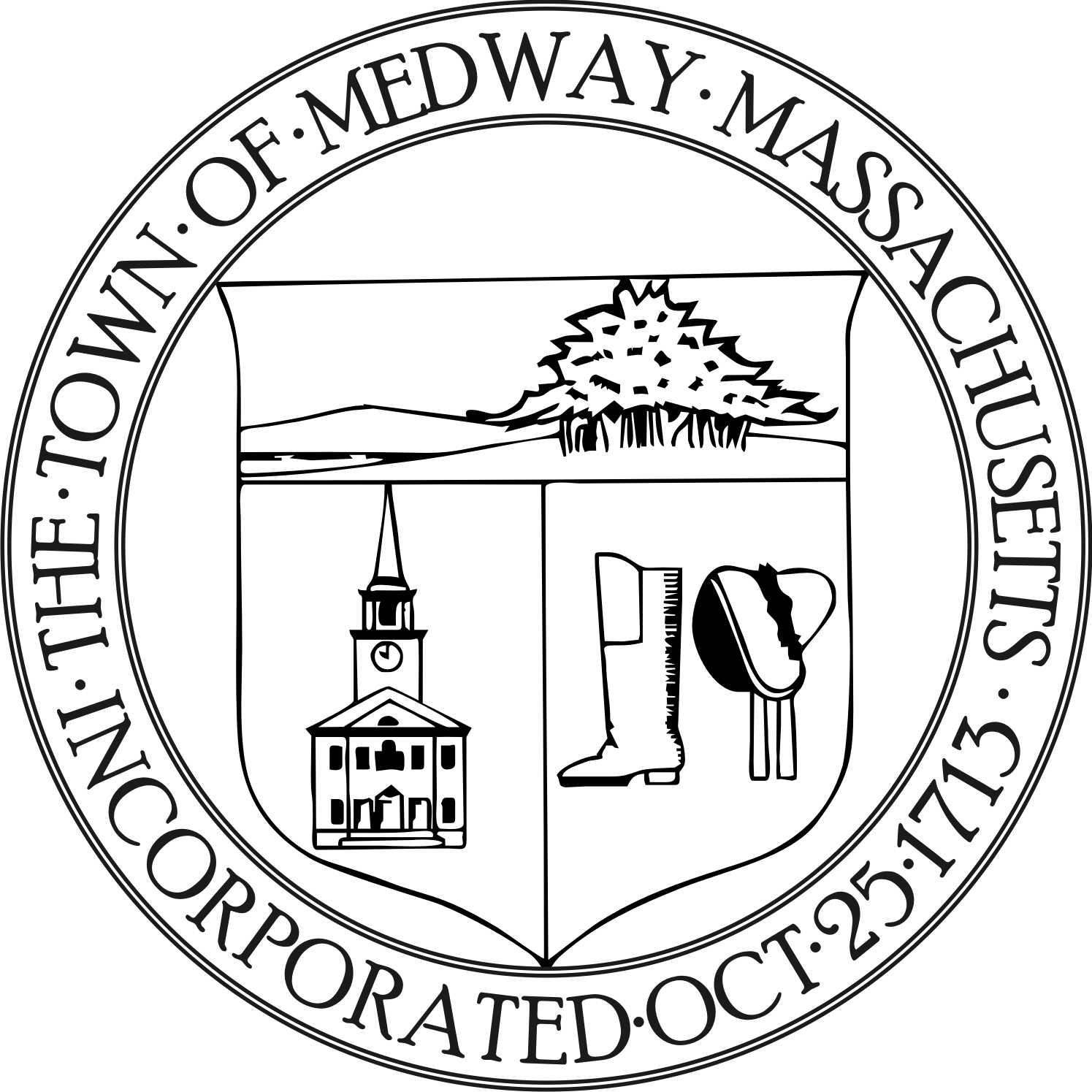 Medway Energy CommitteeTown of Medway155 Village Street, Medway MA 02053Tel:  (508) 533-3264Fax:  (508) 533-3281Carey Bergeron, ChairDiane Borgatti,Sch CommMatt DeSorbo, MemberLawrence Ellsworth, MemberJohn Foresto, Bd SlctmnPaul Mahoney, MemberRobert Tucker, PEDBShelley Wieler, MemberSebastian Downs, MemberUPCOMING ENERGY COMMITTEE MEETINGS:Wednesdays -  February 15th 2017 & March 15th 2017